Школьные вести №26, февраль 2017Общешкольная газета. Новости. События. Обо всем понемногу.«Великая сила искусства»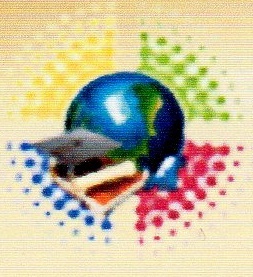       21 век – век компьютеров и мобильных телефонов.       Человек все реже и реже слышит живую речь, листает страницы живых книг, слушает живую музыку, встречается с живыми людьми,  предпочитая виртуальное общение, при этом забывает, что именное живое слово, наполненное эмоциями, переживаниями, впечатлениями делает нас людьми мыслящими, думающими.      Именно поэтому с большим вдохновением и энтузиазмом мы приняли информацию о том, что Международная Академия Педагогических наук  и Инженерии проводит конкурс «Великая сила искусства». Благодаря сплоченности и профессионализму представителей организационного комитета данного мероприятия, конкурс прошел на высоком уровне. Со всей области, даже из самых далеких ее уголков, приехали команды школьников во главе с учителями литературы с тем, чтобы еще раз доказать, как велика сила искусства слова, которое по сравнению со всеми другими видами искусства наиболее точно и всеобъемлюще позволяет проникать в тайны физической  и духовной сущности человека. 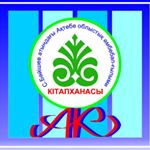           Очень символично, что конкурс проходил в стенах Областной библиотеки имени С.Баишева, журналиста, историка, экономиста, доктора экономических наук, заслуженного деятеля науки, академика АН Каз ССР.        Состязания юных  любителей художественного слова проходили по трем номинациям: «Литературное чтение», «Авторское произведение» и «Публицистика». Программа трехъязычия была продемонстрирована в действии, так как конкурсанты имели возможность представлять свое творчество на трех языках: казахском, русском и английском. В каждой номинации участники были поделены на возрастные группы, и поэтому жюри под руководством известного казахстанского поэта Лұқпан Сисекенұлы Багалытегі могли по достоинству оценить сильнейших в каждой группе.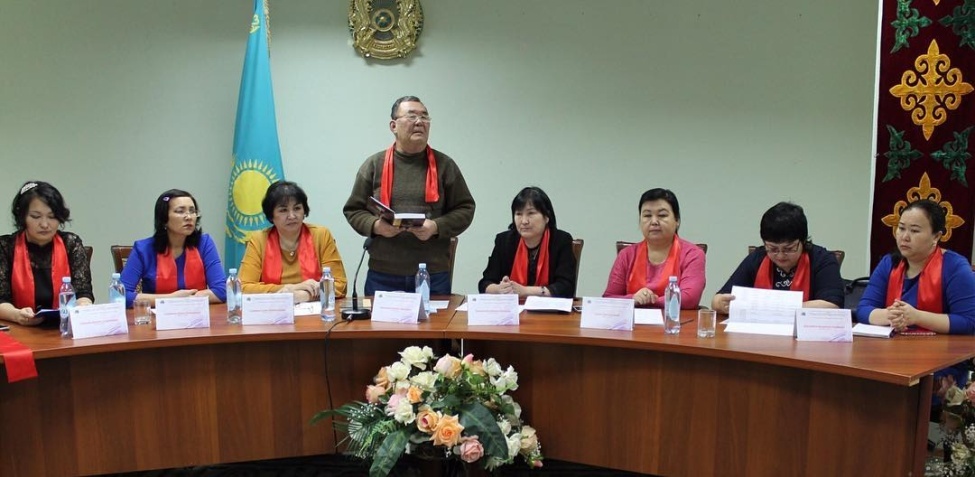 Хромтаускую гимназию №2 представляла команда из семи участников: Солохина Виктория, ученица 11 класса, АндагулГульмира, ученица 10класса,Панева Дарья КимАлина, ученицы 9класса,Школьные вести №26, февраль 2017Общешкольная газета. Новости. События. Обо всем понемногу.Коняхина Анна и Горошко Валентина, ученицы 8 класса, ТуленгитоваТоргын, ученица 5 класса. В подготовке к конкурсу учащимся помогали  учителя русского языка и литературы: МинжасароваАйгульКуанышевна и Турмухамбетова Наталья Михайловна.       Несмотря на то, что участников,  представлявших художественное чтение, было более 150 человек, и наши ученицы выступали в самом конце, они смогли очаровать своим чтением не только членов жюри, но и немногочисленную публику, которая заметно устала к концу конкурсного дня. Прекрасное чтение произведений классики русской литературы: С.Есенина и И.С.Тургенева - вызвали неподдельный интерес и бурные аплодисменты. Первый конкурсный день, с его томительным ожиданием выступлений, завершился. И хотя во второй день должна была состояться только церемония награждения и закрытия мероприятия, он оказался волнительнее, так как награждение по традиции началось с лауреатов конкурса, среди которых оказалась Горошко Валентина, юная поэтесса, представлявшая на конкурсе свою «Балладу  о Перепеле». А затем по нарастающей: ТуленгитоваТоргын – 3 место со стихотворением «Анашым»,АндагулГульмира (художественное чтение стихотворения в прозе И.С Тургенева «Голуби») и Ким Алина (эссе «Великая сила искусства») – 2 место, Солохина Виктория (С.Есенин «Мне осталась одна забава…»), Панева Дарья (И.С.Тургенев «Нимфы»), Коняхина Анна (эссе «Великое искусство слова») – 1 место.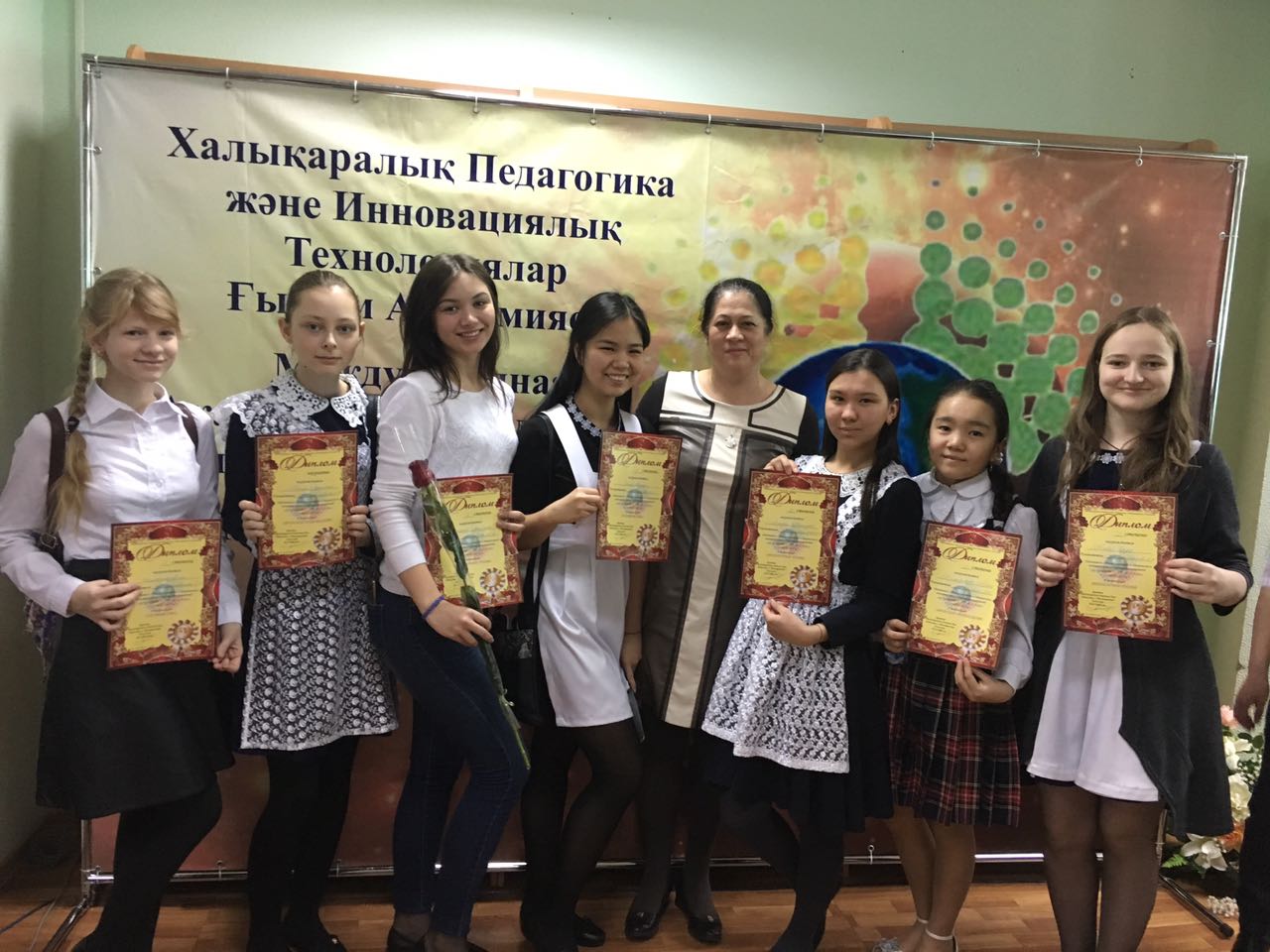          Команда Хромтауского района достойно выступила на конкурсе, все участницы вернулись с наградами. Это еще раз доказывает высокий читательский уровень и хорошую подготовку наших учащихся.     Хочется пожелать им успехов и  покорения новых творческих высот!Участники кружка «Проба пера»Школьные вести №26, февраль 2017Общешкольная газета. Новости. События. Обо всем понемногу.Коучинг«Оценивание — важный фактор успешного обучения»Глубочайшим свойством человеческой природы является страстное стремление людей быть оцененным по достоинству.У.ДжеймсУспешное осуществление педагогической деятельности современным учителем невозможно без применения эффективных педагогических технологий обучения и воспитания. Важным звеном урока является контроль знаний и умений учащихся. Эффективность учебной работы существенно зависит от того, как организован и на что нацелен контроль. Поэтому все учителя уделяют особое внимание способам организации контроля и его содержанию.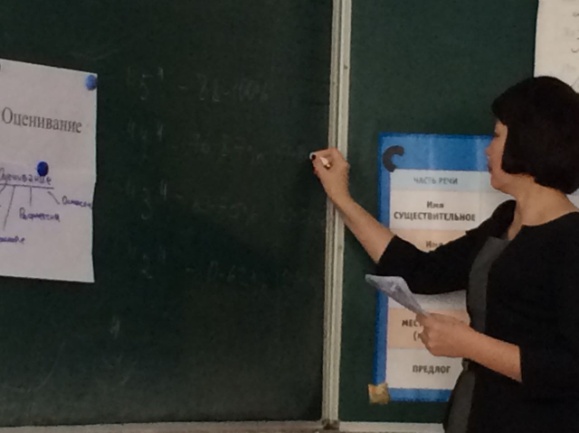 Во время проведения коучинг занятия по оцениванию я поставила цель - оказать содействие учителям в понимании таких понятий как «суммативное оценивание» и «формативное оценивание», научить учителей сравнивать понятия оценивание, отметка, оценка; проводить сравнительный анализ традиционного и нового видения системы оценки: аргументировать плюсы и минусы традиционной и инновационной системы оценки. В настоящее время основной целью образования является развитие конкурентно -способной личности, готовой к взаимодействию с окружающим миром, к самообразованию и саморазвитию. Особое значение имеет контрольно - оценочная деятельность ученика, то есть готовность и способность контролировать и оценивать свою деятельность, уметь устранять причины возникающих трудностей. 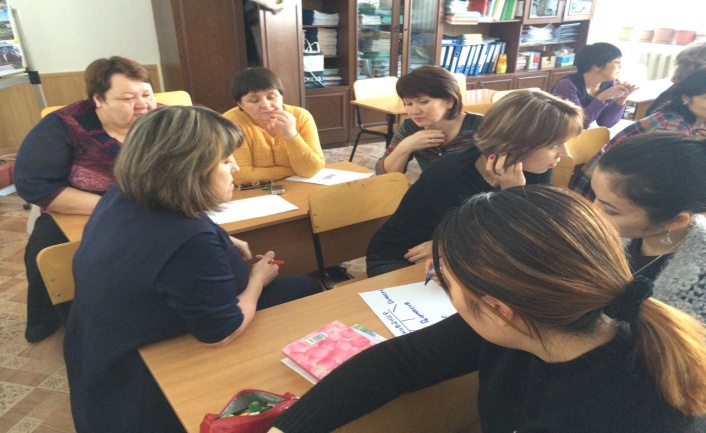 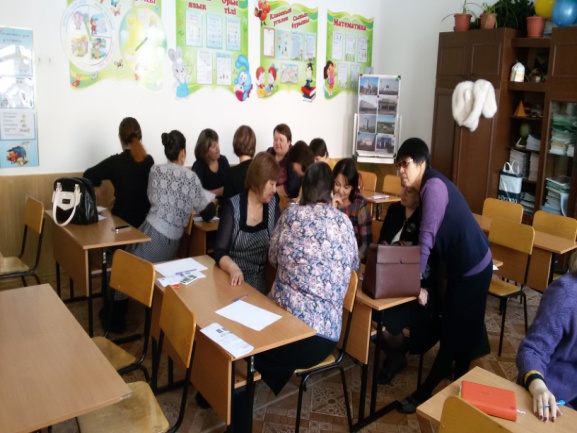 Понимание эффективной оценки обучения и эффективной оценки для обучения тесно связано с новыми подходами в преподавании и обучении. Оценивание – понятие, используемое для обозначения деятельности, направленной на систематическое суммирование результатов обучения сцелью принятия решений о дальнейшем обучении. Оценивание занимает важное место среди других элементов педагогического процесса. Школьные вести №26, февраль 2017Общешкольная газета. Новости. События. Обо всем понемногу.Коучинг«Оценивание — важный фактор успешного обучения»Без оценивания нет и обратной связи, то есть ни учитель, ни ученик не получают достоверных данных о результатах своего труда, которые могли бы использовать для корректировки и улучшения как знаний ученика, так и преподавания. Главная цель формирующего оценивания – улучшение результатов, а не их измерение!	Во время проведения коучинг—занятия было видно, что коллегам интересен сам процесс познания, поиска, ощущалась приятная атмосфера сотрудничества и взаимопоиска. 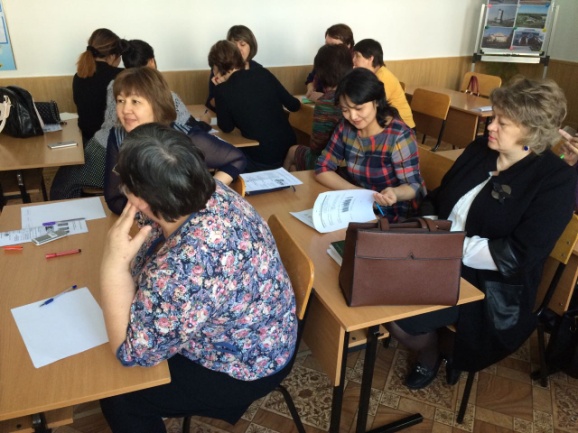 В дальнейшем необходимо учесть опыт проведения коучинг занятия, продолжить работать над данной темой, больше времени уделять панораме применения критериального оценивания на практике.Адылова А.С., заместитель директора по УВРИнновационная педагогика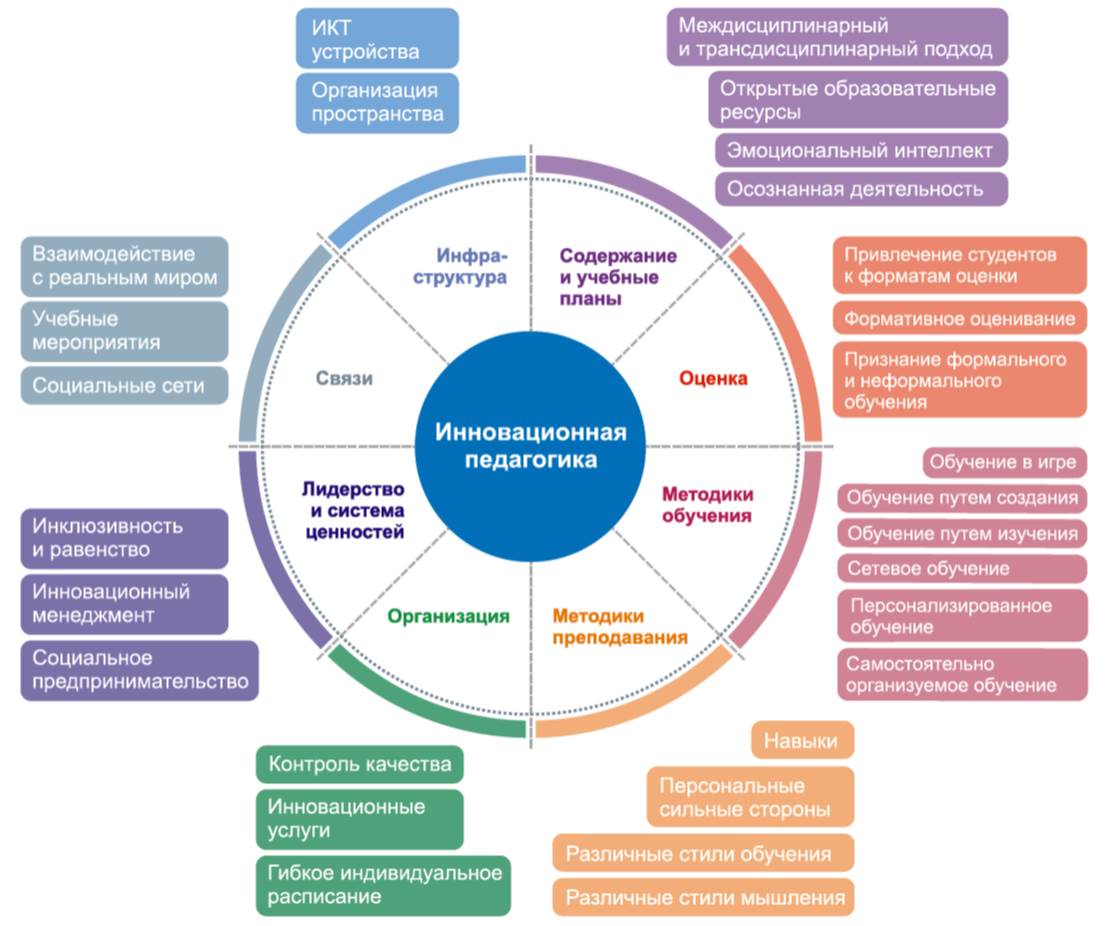 Школьные вести №26, февраль 2017Общешкольная газета. Новости. События. Обо всем понемногу.Коучинг«Критериальное оценивание в рамках обновления содержания образования»Скажи мне это, и я это забуду. Покажи мне это, и я вспомню.Позволь мне это сделать, и  я  это запомню…КонфуцийКоучинг- это  процесс, сконцентрированный на решении конкретных вопросов, рассмотрении определенных направлений профессионального развития педагога. Для педагогов нашей гимназии, как и для всей системы образования страны, одной из важнейших является проблема объективного оценивания результатов обучения с целью улучшения качества обучения и преподавания, а также повышения мотивации учащихся для достижения лучших результатов. В связи с этим была выбрана тема «Критериальное оценивание в рамках обновления содержания образования».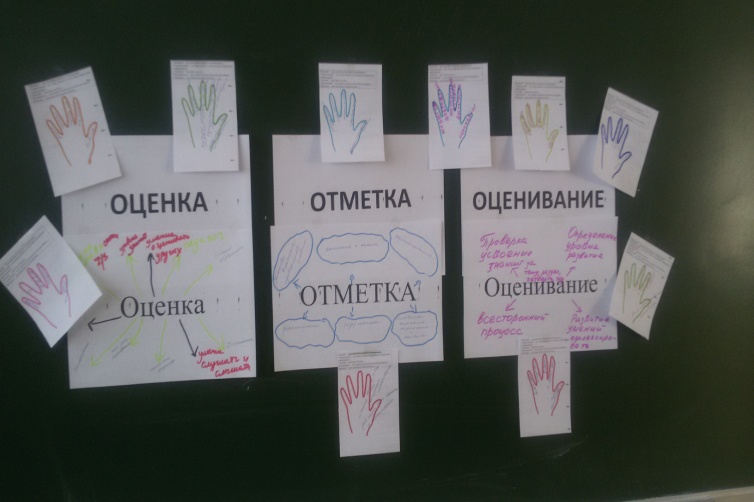 Проблема оценивания и его объективности остро стоит и перед учителями в практике преподавания, и перед учениками для оценивания успешности своего обучения. Для учителя важно, как с помощью оценки не погасить интерес к предмету, а наоборот, стимулировать ученика к продвижениям по отношении к самому себе. Оценка должна стать инструментом в руках учителя, который будет направлять, открывать новые возможности ученику на пути познания. Особенно это важно на современном этапе, когда мы через изменение образовательной парадигмы переходим от модели, где учитель находится в центре учебного процессе к модели, где ученики созидают, а учитель лишь направляет.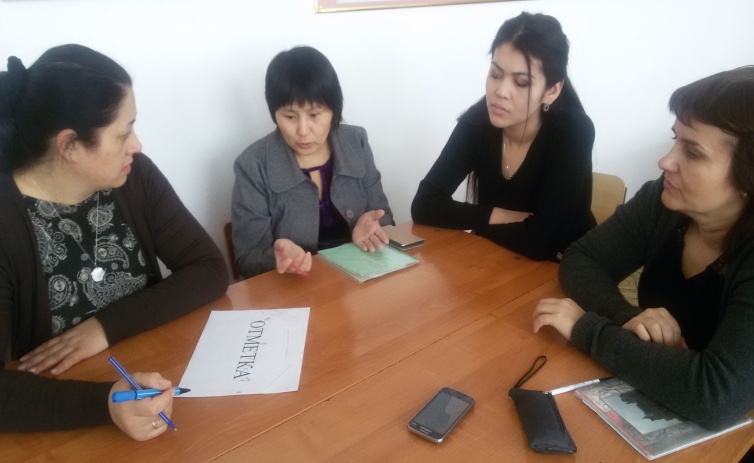 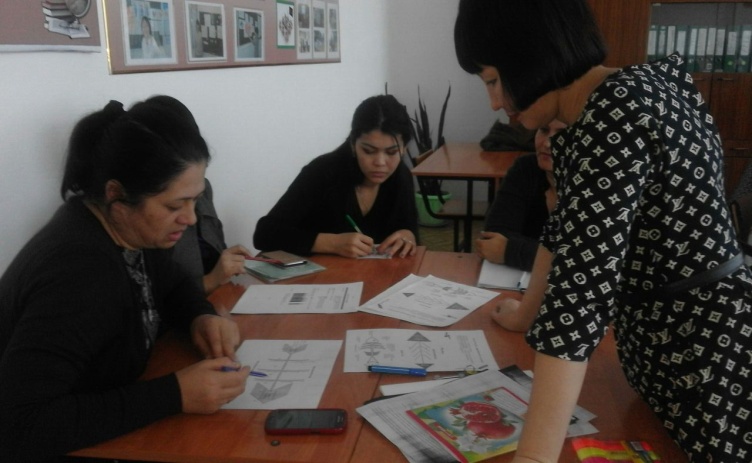 На протяжении многих лет оценивали, используя метод вычитания. То есть когда ребенок приносит сделанную работу, мы как бы авансом ему ставим пять, а потом начинаем оттуда вычитать за ошибки, тем самым мы ребенка наказываем за ошибки путем вычитания из пятибалльной отметки. В новом стандарте образования оговаривается, что оценивание должно осуществляться методом сложения - к базовому уровню достижения приплюсовываются. И это принципиально новый подход и очень важная вещь. На этом и строится критериальное оценивание. Итак, критериальное оценивание – это процесс, основанный на сравнении учебных достижений учащихся с чётко определёнными, коллективно выработанными, заранее известными всем участникам процесса критериями, соответствующими целям и содержанию образования, способствующими формированию учебно-познавательной компетентности учащихся.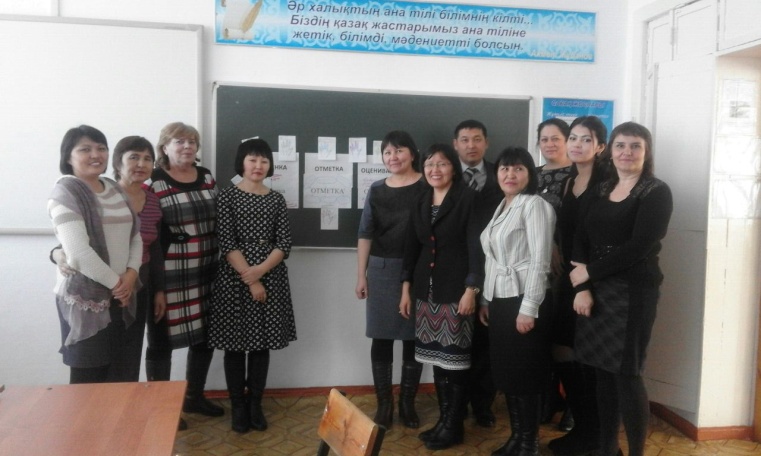 На данной коуч -сессии все цели и задачи совпали с ожидаемым результатом. На первом этапе занятия удалось выявить уровень знаний учителей по данной теме,  90% учителей уже знакомы с данной темой. На коуч- сесссии были рассмотрены различные подходы к оцениванию учебных достижений школьников, так, с опытом работы внедрения критериального оценивания выступила классный руководитель 1а класса Лукашенко Людмила Ивановна, которая продемонстрировала панораму своей работы по  формативному и суммативному оцениванию учащихся 1 классов. Цели процесса коучинга и ожидаемые результаты обучения были продуманы, в процессе выполнения заданий учителя поняли важность этих видов оценивания в учебном процессе, а также, каким образом они могут повлиять на успешность учебного процесса. Тренером школы МинжасаровойАйгульКуанышевной в процессе коучинга хорошо были реализованы задания на этапе вызова, которые позволили наладить эмоциональный настрой коучинга, активизировать, заинтересовать, мотивировать на дальнейшую работу. 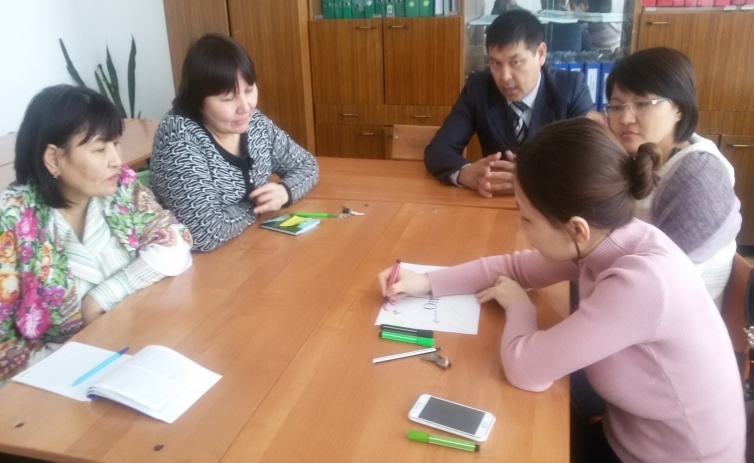 А в завершении коучинг - занятия при помощи приема критического мышления «Рыба Фишбоун» предложила коллегам подвести итоги занятия. Если судить по листам оценивания, сделанными учителями, коучинг занятие прошло на хорошем уровне. Все были вовлечены в работу, изучили виды оценивания, выявили различие между видами оценивания. Таким образом, можно сделать вывод, что учителя поняли суть и важность критериального оценивания для улучшения своей практики, улучшения качества обучения учащихся и повышения их мотивации.
Адылова А.С., заместитель директора по УВРШкольные вести №26, февраль 2017Общешкольная газета. Новости. События. Обо всем понемногу.«Трус не играет в хоккей!»Звенит в ушах лихая музыка атаки…Точней отдай на клюшку пас, сильней ударь!И всё в порядке, если только на площадкеВеликолепная пятёрка и вратарь!Зимние виды спорта являются неотъемлемой частью процесса оздоровления и подъема физических возможностей населения нашей страны, они очень зрелищны и востребованы.Хоккей с мячом – один из самых популярных видов спорта. Эта замечательная игра притягивает миллионы зрителей на ледовые арены. Тысячи мальчишек, молодых парней и взрослых мужчин ждут зиму, чтобы иметь возможность поиграть в хоккей. Хоккей заряжает энергией, дарит прекрасное настроение, бодрость, молодость и крепкое здоровье.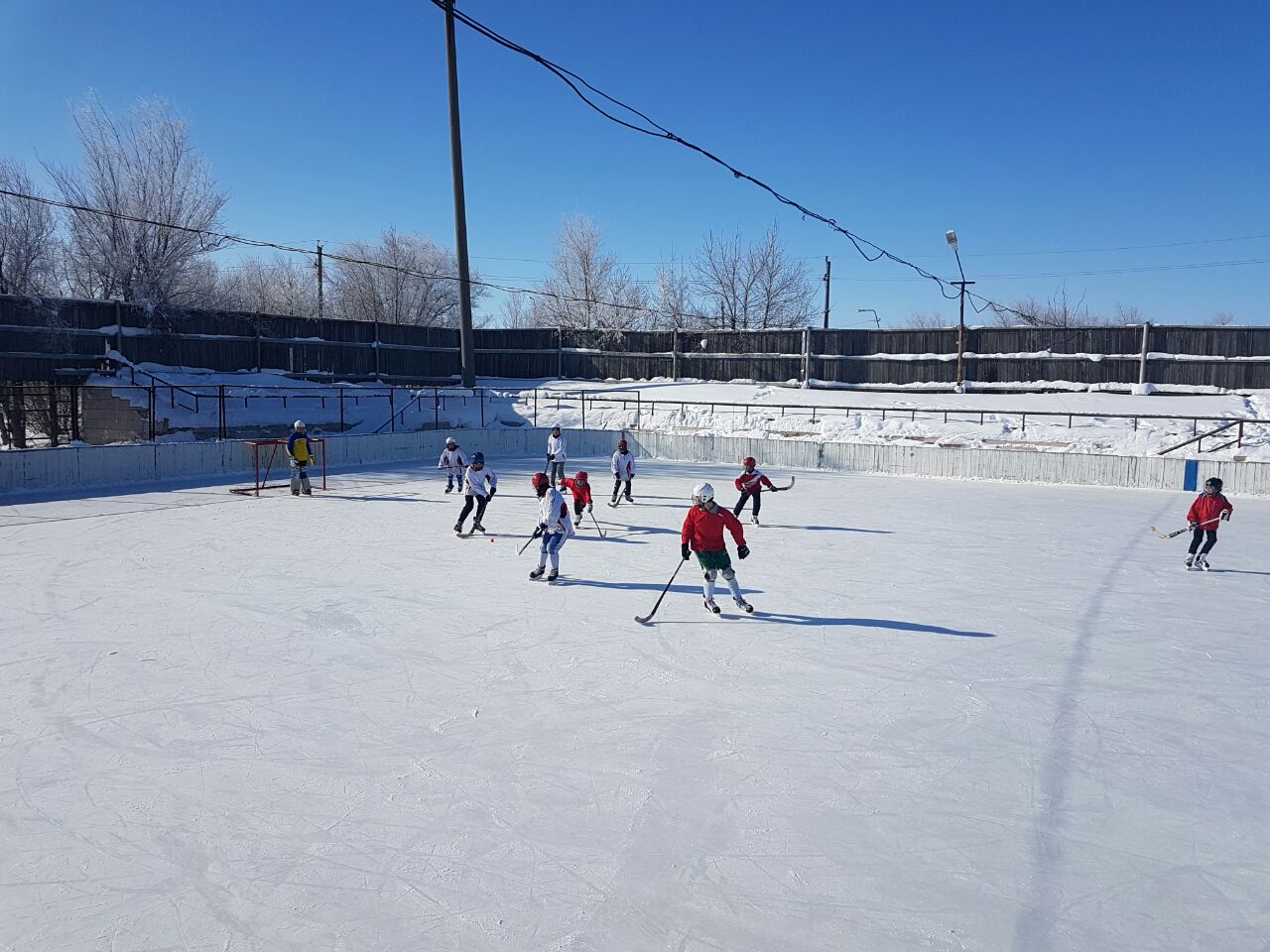 И в нашем районе хоккей с мячом- ежегодное соревнование, организуемое Хромтауским районным отделом образования. В хоккее нет слабых игроков, хоккеистам необходимо быстро увеличивать скорость, улучшать скольжение, важно превосходство в технике, стратегии и скорости. Большую роль в победе команды играет сплоченность игроков, взаимопонимание и поддержка в игре.  И вновь, второй год подряд, действующим чемпионом района стала команда нашей гимназии в составе: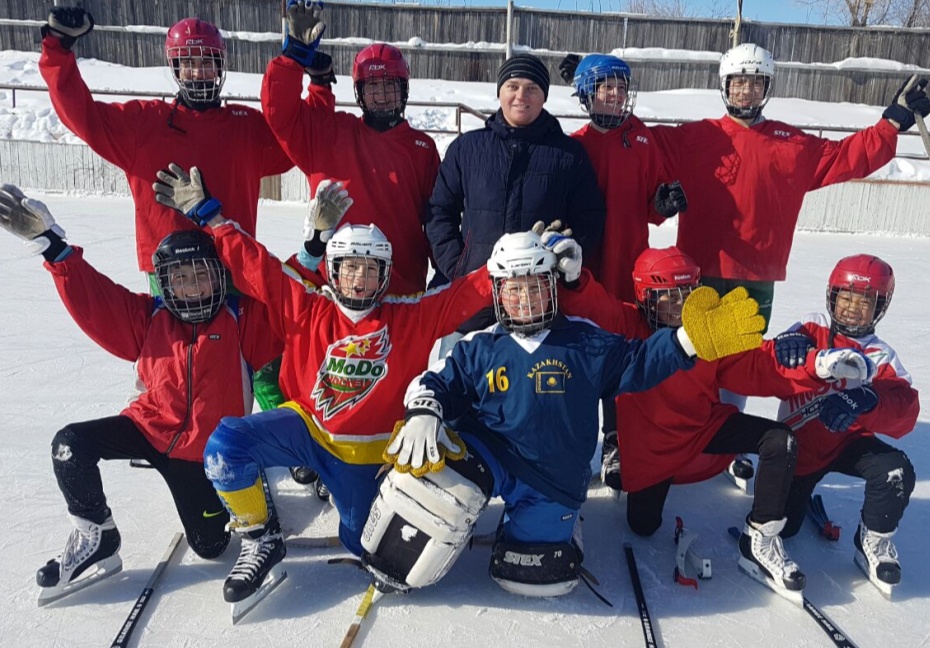 Капитан команды- ЖумагуловАлмас.Вратарь- Лукин Леонид.Игроки команды- Люкаев Антон, Кочкин Данил,  Лапшин Богдан, Есентаев Данил, ИшимбетовБолат, Есентаев Абай, Солохин Александр.Девятков М.Г., учитель физической культурыШкольные вести №26, февраль 2017Общешкольная газета. Новости. События. Обо всем понемногу.«Есть такая профессия – Родину защищать»Быстрее, выше, сильнее!Военно-патриотическое воспитание в школе – это система мер, помогающая воспитывать у детей патриотизм, чувство долга перед своей Родиной и готовность защищать в любой момент интересы Отечества. Выпускник школы, будущий защитник Отечества, должен быть высокообразованным, физически развитым молодым человеком, обладающий высокими моральными принципами. Военно-патриотическое воспитание также включает в себя развитие у учащихся социальной активности и ответственности за свои действия и поступки. Поэтому детей привлекают к различным спортивно-массовым мероприятиям. Дети очень любят соревнования и спорт. Тем самым, они всесторонне развиваются и повышают уровень своей физической подготовки.Проводимые спортивно-массовые мероприятия помогают сохранять преемственность поколений и традиций различных военных формирований.  А в глазах школьников повышается значение воинской службы. Военно-патриотическое воспитание помогает формировать у детей чувство гордости за себя, своих соотечественников, уважение к достижениям своей страны и историческим событиям прошлого.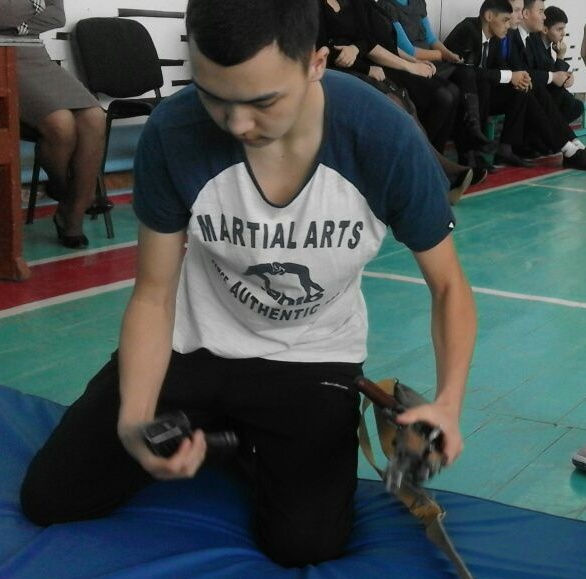 Сложно недооценить роль военно-патриотического воспитания школьников. Ведь воспитание патриотизма – это формирование любви к своей стране, а также воспитание ответственности и социальной активности у своих граждан. А, как известно, активная гражданская позиция является залогом становления полноценного гражданского общества и демократического правового государства.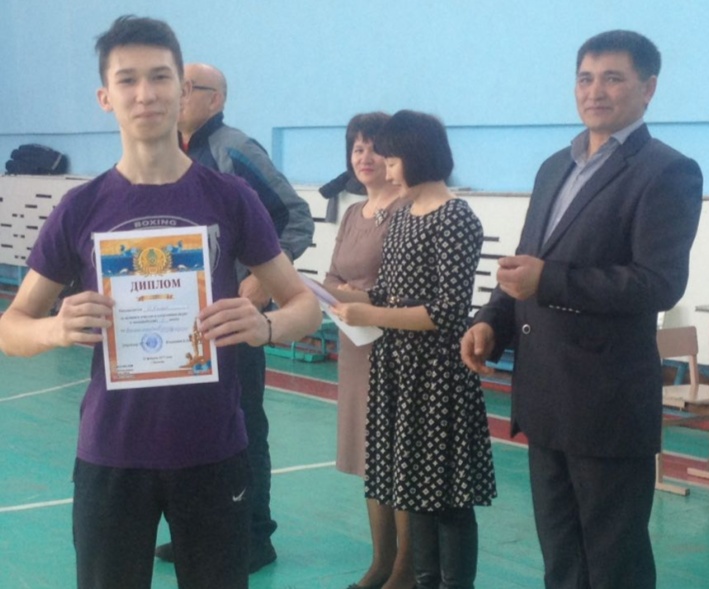 Традицией в нашей гимназии стало ежегодное проведение  месячника военно-патриотической работы. Так в рамках празднования 25 - летия Вооруженных Сил Республики Казахстан и в честь вывода Советских войск с территории Афганистана 23 февраля 2017г. в гимназии были проведены военно- спортивные игры среди юношей 10-11 классов. Соревнование прошло на высоком уровне, юношам понравились различные по форме и Школьные вести №26, февраль 2017Общешкольная газета. Новости. События. Обо всем понемногу.содержанию конкурсы, поэтому они с большим интересом приняли активное участие.Так по итогам проведения соревнований,  места были распределены следующим образом:1 общекомандное место - 10а класс, командир Максат Алишер2 общекомандное место - 11а класс, командир ЖумагалиевДаурен3 общекомандное место - 11б класс, командир Дагаев Владислав4 общекомандное место - 10б класс, командир Калиниченко РоманЛучшими в отдельных видах соревнований стали:Силовые упражнения на брусьях, сборка и разборка автомата - 1 место - 10а классЛазание по канату - 1 место - 11а классПодтягивание на перекладине - 1 место - 11б классСамый лучший в личном зачете  результат:1 место - Максат Алишер, 10а класс2место - Дагаев Владислав, 11б класс3 место - ЖумагалиевДаурен,  11а класс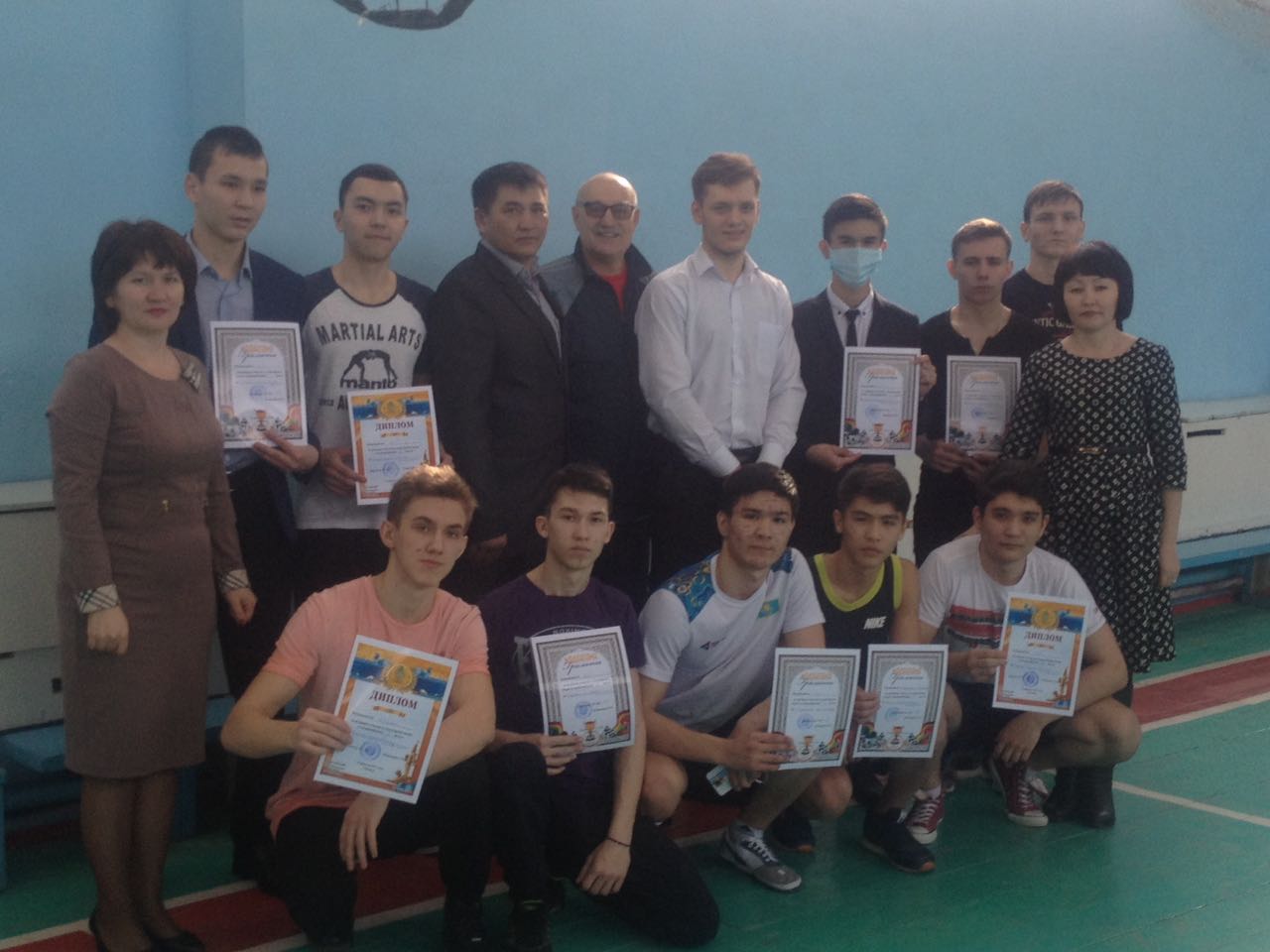 В заключении мне хотелось отметить,  что наша работа, работа всего педагогического коллектива гимназии по военно-патриотическому воспитанию требует дальнейшего совершенствования, углубления по всем направлениям, главный итог которой: выпускник школы - патриот, надёжный будущий защитник Родины! Профессия - Родину защищать – во все времена есть и будет для всех поколений и народов  социально значимой, исполненной высокого, благородного смысла.Жемисов А.А., руководитель военно-патриотического клуба «Каһарман»Школьные вести №26, февраль 2017Общешкольная газета. Новости. События. Обо всем понемногу.    Праздник милых дамМеждународный Женский день официально утвержден ООН в 1977 году, но история праздника начинается весной 1901 года. Тогда 8 Марта американские домохозяйки нарушили тишину чикагских улиц грохотом пустых кастрюль и ведер. Таким необычным способом они требовали законного равноправия с мужчинами. 
В 1910 году с предложением учредить День солидарности женщин всего мира выступила Клара Цеткин — известная коммунистка и реформатор. Главной идеей праздника было отстаивание прав трудящихся женского пола. Первые два года праздник отмечали в разные дни марта, а начиная с 1914, женщины сразу нескольких стран сплотились в борьбе за свои права в один день — 8 марта. Сейчас праздник утратил первоначальную политическую окраску и превратился в цветочный день почитания прекрасных дам. 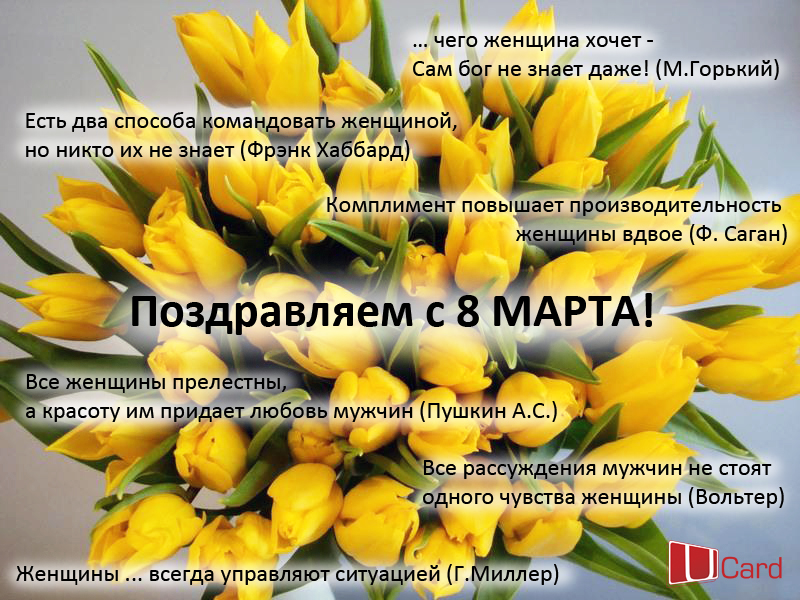 Школьные вести №26, февраль 2017Общешкольная газета. Новости. События. Обо всем понемногу.    С праздником, дорогие женщины!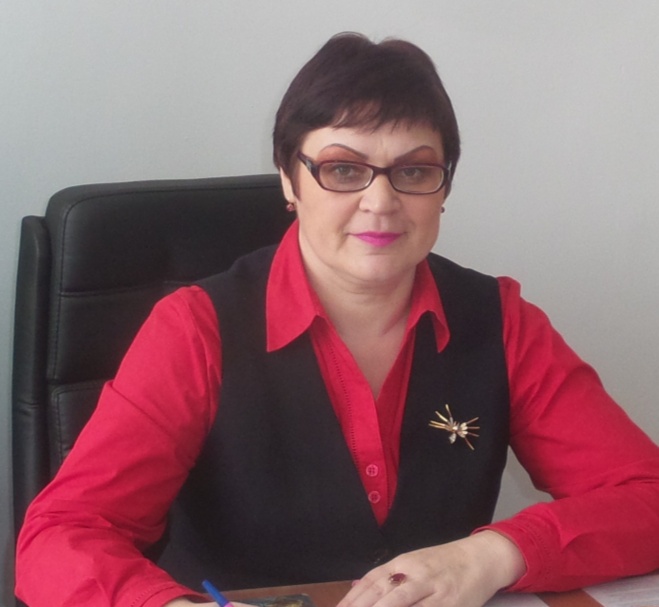 Пусть      будет этот День Весны
Для Вас особенно чудесным
И полным ясной глубины
И пряных запахов древесных.
Пусть алый цвет и бирюза
Рождают праздничность и песни,
Пусть будут яркими глаза,
И будут радостными вести.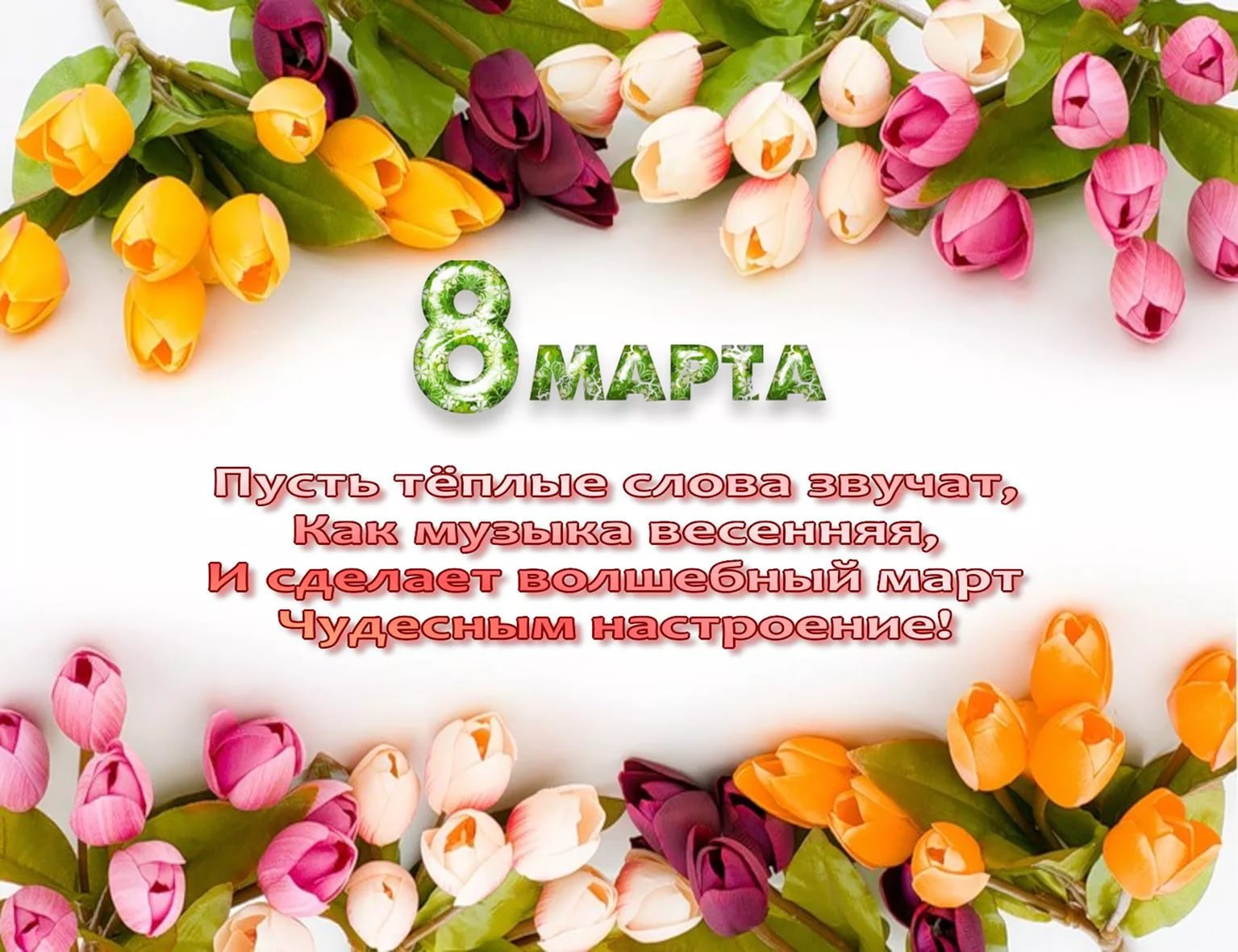 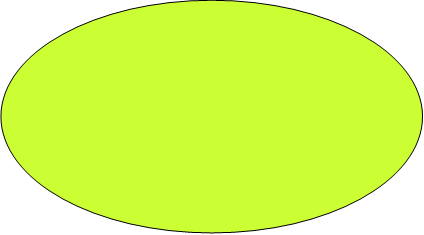 Дорогие коллеги, милые женщины!
Сердечно поздравляю Вас с самым красивым и светлым весенним праздником - днем 8 Марта!Природа наделила женщин несравненной красотой и неиссякаемой энергией, душевной нежностью и беззаветной преданностью, жизненной мудростью и удивительным терпением. 
Вы храните семейный очаг, воспитываете детей, добиваетесь успехов в профессиональной и общественной деятельности, оставаясь при этом всегда молодыми и прекрасными.
В этот весенний день желаю Вам улыбок, замечательного праздничного настроения, семейного счастья, благополучия, здоровья Вам иВашим близким! 
Будьте всегда обаятельными, женственными и любимыми!Школьные вести №26, февраль 2017Общешкольная газета. Новости. События. Обо всем понемногу.    К вершинам победы!«Спорт -  это жизнь, движение и здоровье!»Волейбол – одна из наиболее распространенных игр в Казахстане. Массовый, подлинно народный характер волейбола объясняется его высокой эмоциональностью и доступностью, основанной на простоте правил игры и несложности оборудования. Особым достоинством волейбола, как средства физического воспитания, является его специфическое качество – возможность самодозирования нагрузки, это делает волейбол игрой, доступной для людей всех возрастов. 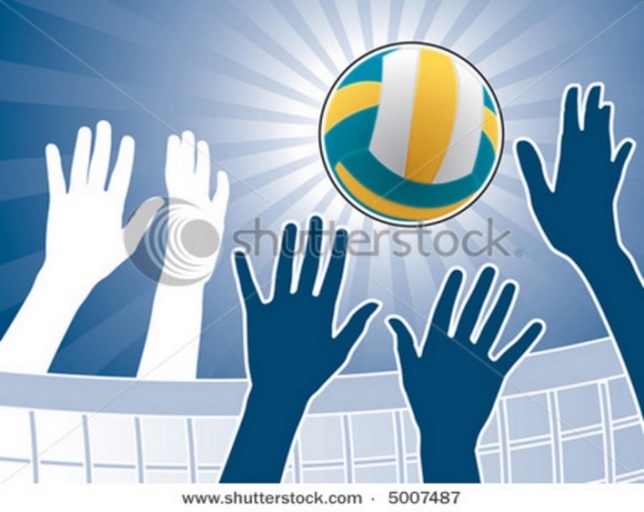 02-03 марта 2017 года в нашем районе под руководством отдела образования Хромтауского района  состоялись ежегодные  соревнования по волейболу. В состязаниях  приняли участие команды городских и сельских школ нашего района.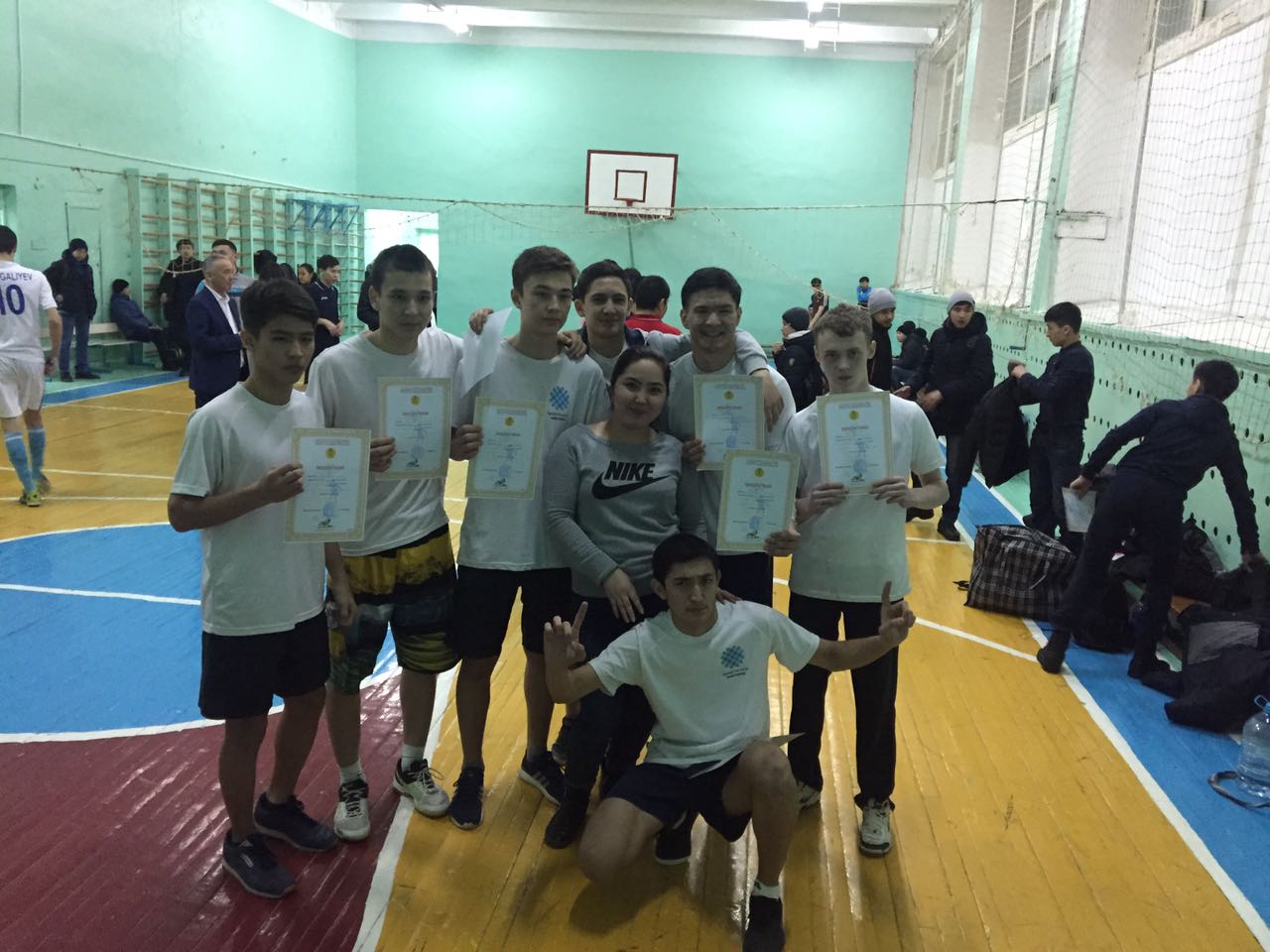 Перед началом игр в зале было очень оживленно. Свои места занимали зрители, прибывшие команды проводили разминку, а тренеры давали наставления и советы. Бурная разминка участников показала соперникам и болельщикам, что все настроены на победу и готовы бороться за каждое очко.Заслушав правила игры, финальные соревнования открыли  команды, победившие в зональных отборочных играх - команды Хромтауской гимназии №2, Хромтауской средней школы №3, №4, Аккудукской и Донской средних школ.  С первых минут спортивных баталий разразилась нешуточная борьба за первенство. 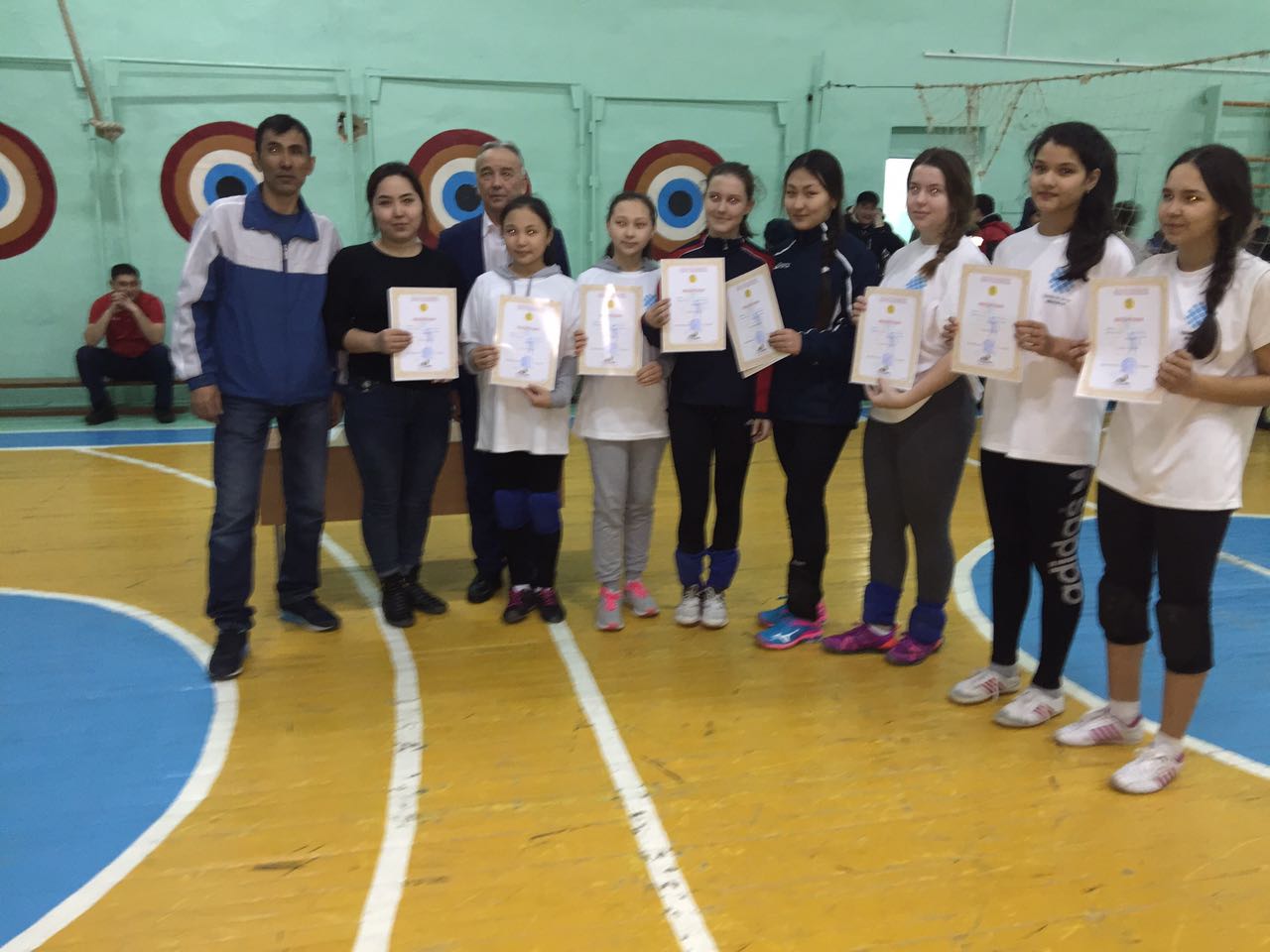 Школьные вести №26, февраль 2017Общешкольная газета. Новости. События. Обо всем понемногу.  Команды, вышедшие  в финал, были сильны по физической и тактической подготовке, каждый игрок старался забить мяч, «чаша весов» попеременно склонялась то в одну сторону, то в другую.Волейбол — командный вид спорта, и результат участия в соревнованиях есть итог коллективных усилий членов команды. Все волейболисты  были подготовлены к соревновательной борьбе и показали бойцовские качества. Каждая игра была волнующая, девушки и юноши старались не допускать ошибок, применяя мощные и точные подачи, обманные ходы. Финальные соревнования проходили по круговой системе. По результатам игр выявились победители. Команда юношей нашей гимназии заняла в районе 1 общекомандное место, команда девушек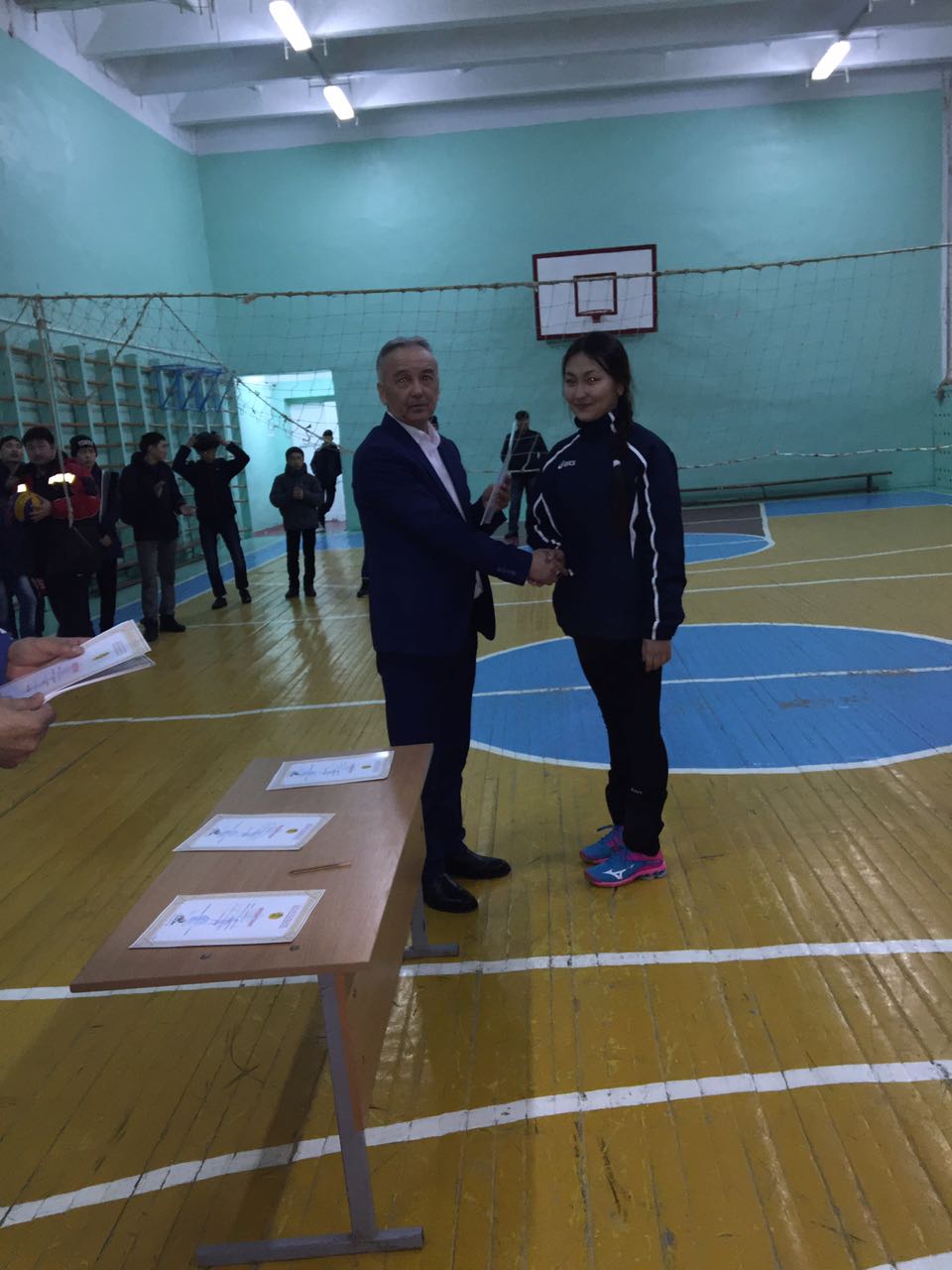  2 общекомандное место.Состав команды нашей гимназии: Капитаны команд: юноши- Жумагалиев  Даурен, девушки- Жолмырза  Сандуғаш.Игроки  команд:Девушки-Иванченко Арина, Куракова Александра, Осыка Александра, Сағын Аружан,  Гербовей Дарья, Ермухамбетова Диана, Аткалиева Дильназ.Юноши- ЖолманТуребек, Сабыр Руслан, Буртовой Вадим, Устабай Диас, Максат Алишер, Галиахметов Беслан, Комаров Сергей.Особые слова благодарности хочу выразить наставникам команд Есжанову Копабаю Мендыгалиевичу,  Уразбаеву Алибеку Хамитовичу,  которые готовили и поддерживали  игроков, благодаря их усилиям наши дети стали лучшими в районе. Грамотами,  морем эмоций, отличным настроением и активным отдыхом наградили всех участников районных соревнований.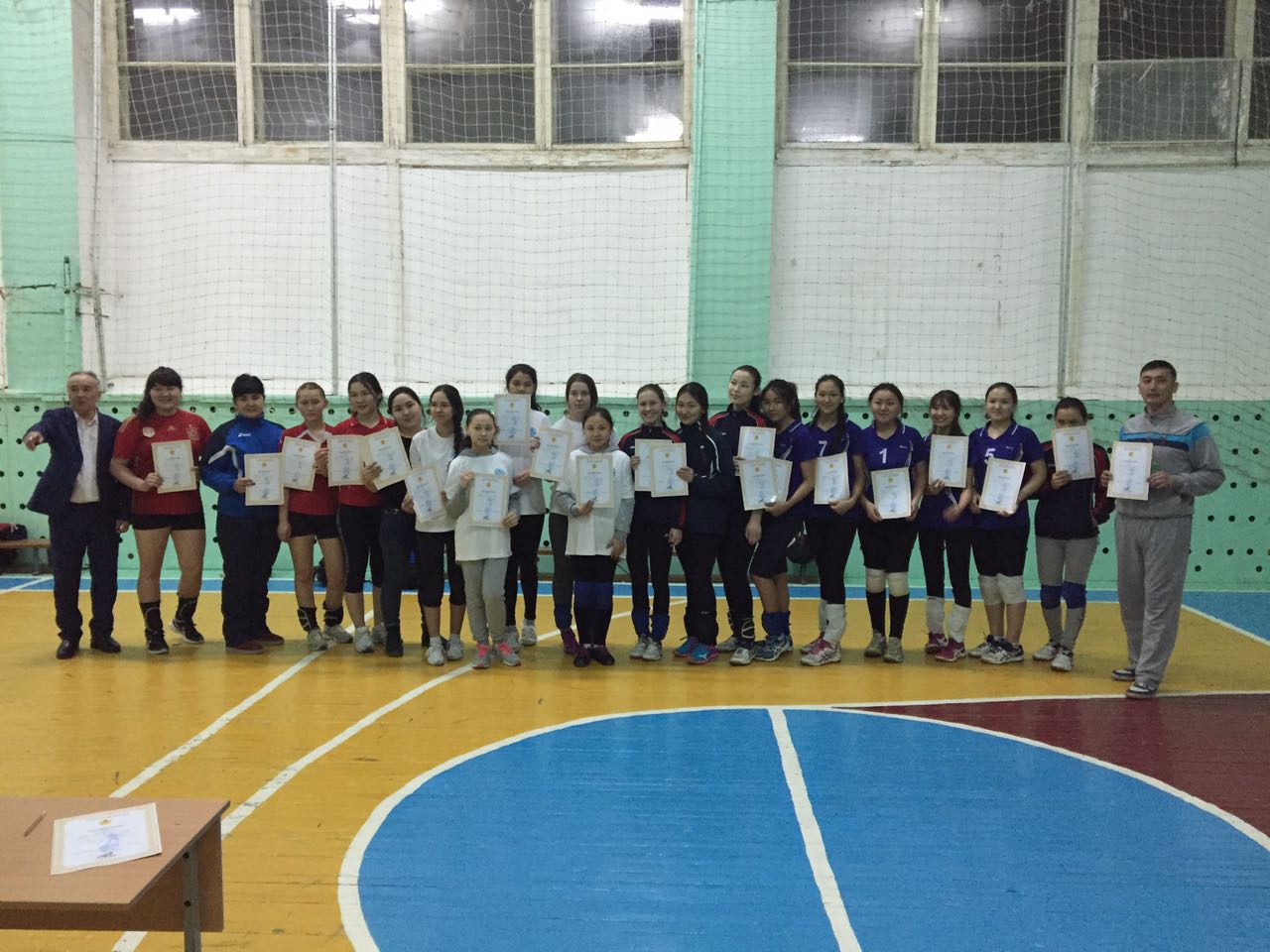 Курманиязова Ж.К., учитель физической культуры